                              Режим работы                                         летнего лагеря труда и отдыха «Юность»08-20 – 08-30 приход воспитанников08-40 посадка в автобус на завтрак 09-00 завтрак 10-00 линейка с поднятием флага10-30 физкультминутка11-00 – 12-00 трудовой десант12-00 – 12-30 мероприятия согласно графика  12-40 посадка в автобус на обед 13-00 обед 13-30 подведение итогов дня, рефлексия 14-00 игры на свежем воздухе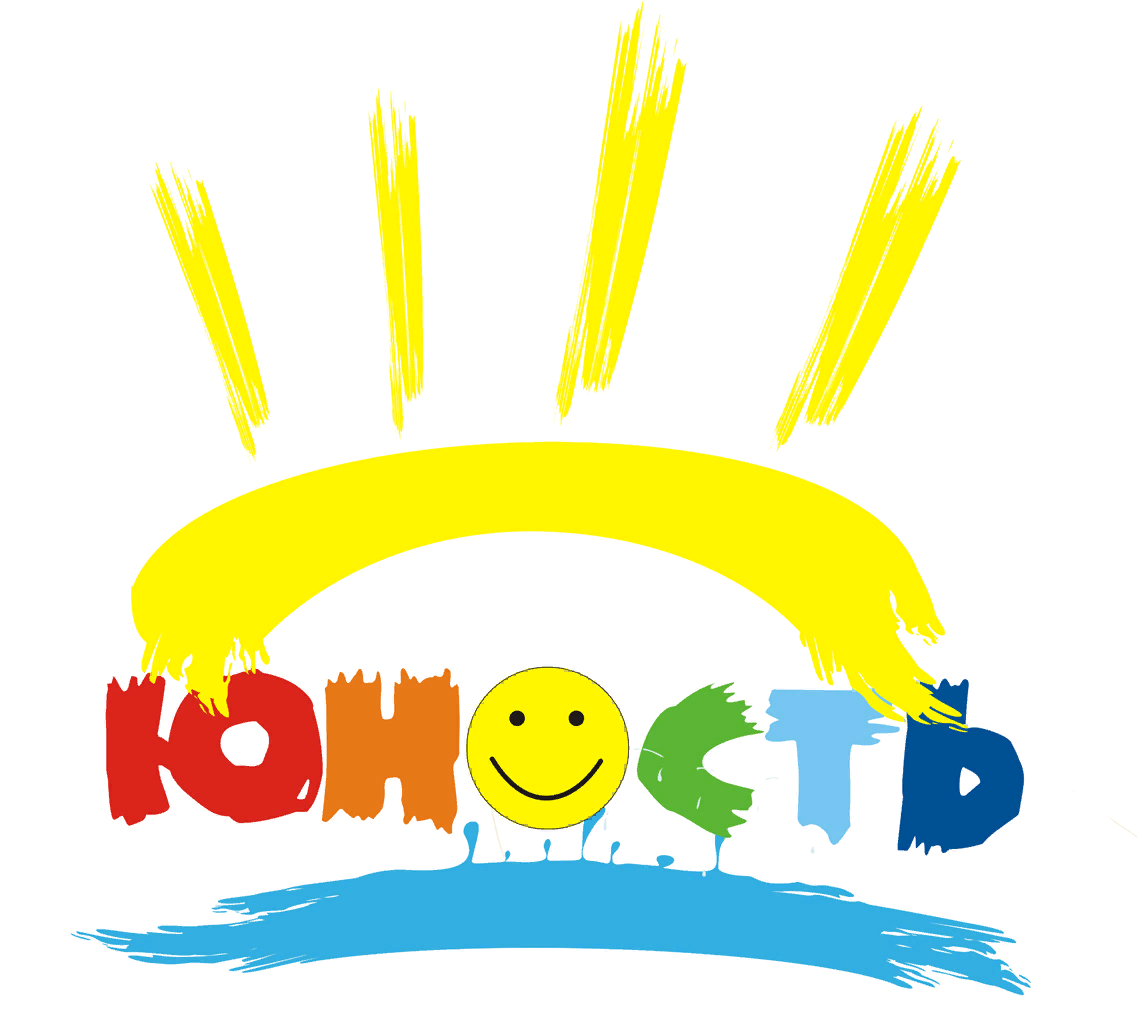  14-30 ухо д домой